附件22021年度行业专家推荐资料报送流程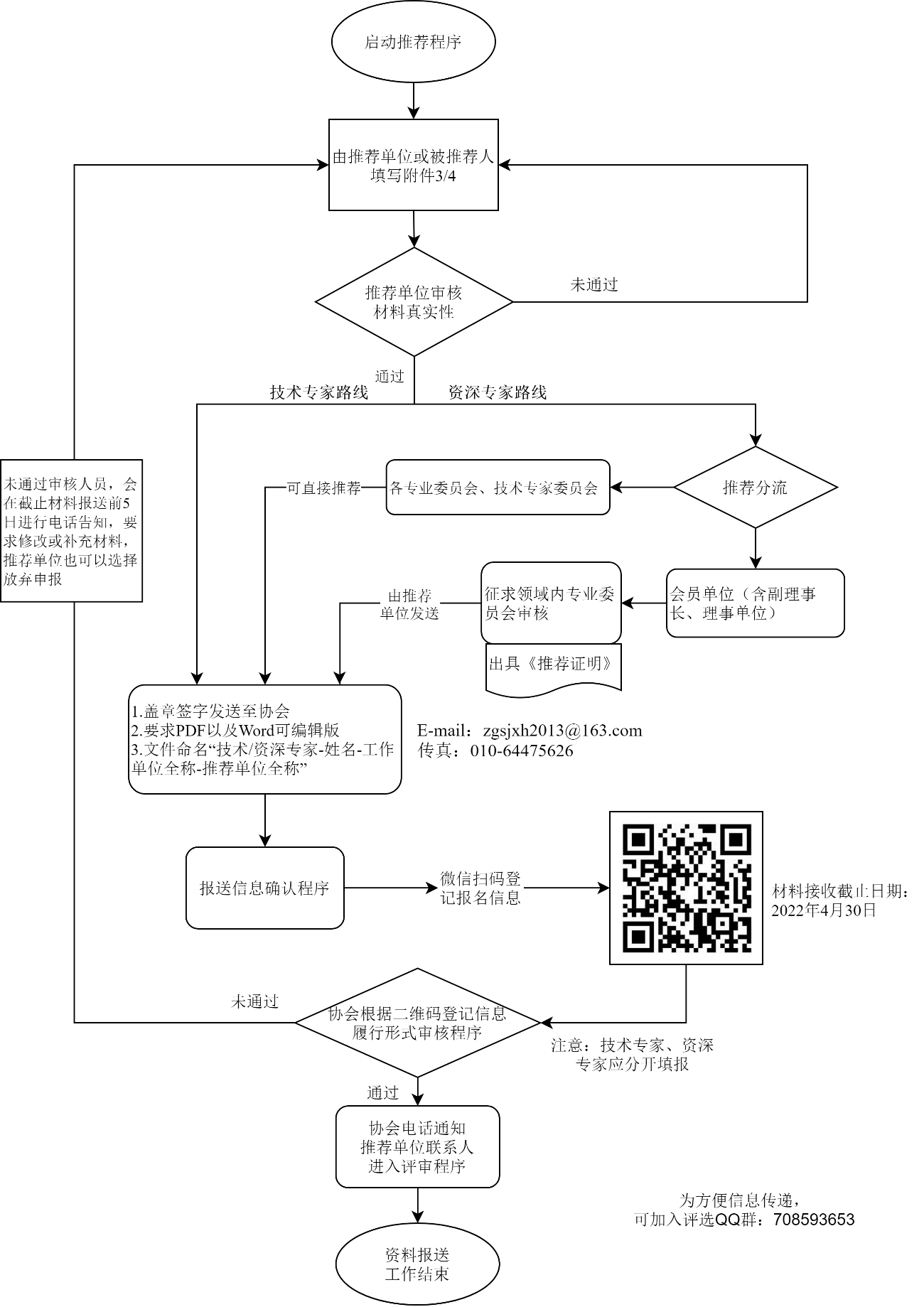 